DEKLARACJAPragnąc odpowiedzieć na apel Papieża Jana Pawła II, aby Polacy „przeciwstawiali się wszystkiemu, co uwłacza ludzkiej godności, poniża obyczaje zdrowego społeczeństwa, co czasem może aż zagrażać jego egzystencji i dobru wspólnemu” deklaruję przystąpienie doKRUCJATY WYZWOLENIA CZŁOWIEKACzynię to w poczuciu odpowiedzialności za dobro narodu i w przekonaniu, że w ten sposób mogę podać rękę tym, którzy pragną się wyzwolić od wewnętrznego i zewnętrznego przymusu.Zobowiązuję się na czas przynależności do niej solidarnie zachować dobrowolną i całkowitą abstynencję od wszelkich napojów alkoholowych.Postanawiam również:nie częstować nikogo alkoholem,nie wydawać pieniędzy na zakup alkoholu,uczestniczyć w miarę możliwości w spotkaniach i akcjach, do których będę zapraszany przez najbliższą placówkę lub stanicę Krucjaty Wyzwolenia Człowieka.Zgłaszam się jako:	 kandydat (na okres 1 roku)			 członek     . . . . . . . . . . . . . . . 		. . . . . . . . . . . . . . . . .(data) 				(podpis)MODLITWANiepokalana, Matko Kościoła! Wpatrując się w Ciebie jako wzór Człowieka w pełni odkupionego i wyzwolonego i dlatego przez miłość bezgranicznie oddanego w Duchu Świętym Chrystusowi, uświadamiamy sobie wieloraką niewolę, w której są uwikłane nasze serca. Pragnąc w pełni wyzwolić siebie i podać rękę naszym braciom oczekującym objawienia się w nich wolności synów Bożych, zbliżamy się do Ciebie i oddajemy się Tobie, aby wraz z Tobą, mocą tego samego Ducha, który bez przeszkód działał w Tobie, pełniej zrealizować swoją wolność w oddaniu się Chrystusowi a przez Niego - Ojcu.W Twoje ręce składamy przyrzeczenie abstynencji od alkoholu i postanowienie całkowitego uniezależnienia się od niego, abyśmy mogli swoją wolnością wyzwalać naszych braci, którzy nie mogą już wyzwolić się o własnych siłach. Pragniemy przez ten czyn miłości podać rękę i służyć naszym bliźnim tak jak Chrystus, który z miłości ku nam uniżył samego siebie, przyjąwszy postać sługi.Oddajemy Ci całe dzieło Krucjaty Wyzwolenia Człowieka pragnąc, aby było ono Twoim dziełem i narzędziem w Twoim ręku dla wyzwolenia narodu.ZGŁOSZENIEZgłaszam, że w dniu. . . . . . . .  . . . . podpisałem (łam) deklarację przystąpienia do Krucjaty Wyzwolenia Człowieka.Przystąpiłem jako: 	 kandydat (na okres 1 roku)			 członekDeklarację zachowujemy dla siebie, zaś zgłoszenie należy odciąć i wysłać na adres:Krucjata Wyzwolenia CzłowiekaStanica nr 2ul. Pl. Konstytucji 3 Maja 837-700 Przemyśllub do najbliższej Stanicy Krucjaty Wyzwolenia Człowieka celem dokonania wpisu do Księgi Czynów Wyzwolenia.Pieczęć lokalnej Stanicy KWC:Chcemy wraz z Tobą i oddanym Ci całkowicie sługą Bożym, Janem Pawłem II stanąć pod krzyżem Chrystusa, wyznając, iż tylko zjednoczenie z Nim w miłości, której wyrazem jest ofiara, może wyzwolić życiodajną i macierzyńską moc dla ratowania tych, którzy stali się niewolnikami dlatego, że utracili zdolność miłowania czyli posiadania siebie w dawaniu siebie.Święty Stanisławie, Biskupie i Męczenniku, Patronie Krucjaty Wyzwolenia Człowieka, natchnij nas odwagą w dawaniu świadectwa i męstwem w obliczu trudności i prześladowań, abyśmy bez lęku pracowali nad odbudową ładu moralnego w naszej Ojczyźnie.Święty Maksymilianie Kolbe, naucz nas miłować braci kosztem ofiary z siebie.Amen.KRUCJATAWYZWOLENIA CZŁOWIEKA 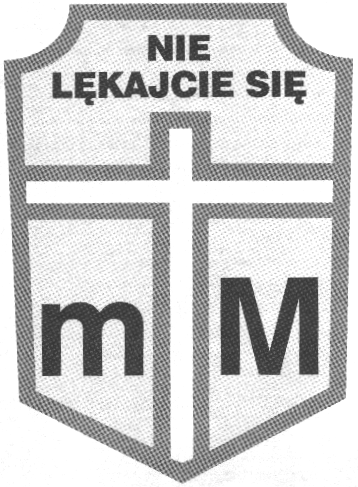 Wypełnij czytelnie drukowanymi literamiImię: . . . . . . . . . . . . . . . . . . . . . . . . . . . . . . . . . . . …………………Nazwisko: . . . . . . . . . . . . . . . . . . . . . . . . . . . . . . . . .………………Rok urodzenia . . . . . . . . . . . . . . . . . . . . . . . . . . . . . .………………Wykształcenie: . . . . . . . . . . . . . . . . . . . . . . . . . . . . .………………Zawód: . . . . . . . . . . . . . . . . . . . . . . . . . . . . . . . . . . ………………Ulica, numer domu: . . . . . . . . . . . . . . . . . . . . . . . . . . . . . ..………Kod, miejscowość: . . . . . . . . . . . . . . . . . . . . . . . . . . . . . . . . . . . . . . . . . . . . . . . . . . . . . . . . . . . . . . . . . . ..……………………………Telefon: . . . . . . . . . . . . . . . . . . . . . . . . . . . . . . . . . . ………………E-mail: . . . . . . . . . . . . . . . . . . . . . . . . . . . . . . . . . . ..………………Przynależność do parafii . . . . . . . . . . . . . . . . . . . . . . . . . . ………w diecezji: . . . . . . . . . . . . . . . . . . . . . . . . . . . . . . . . ……..…………